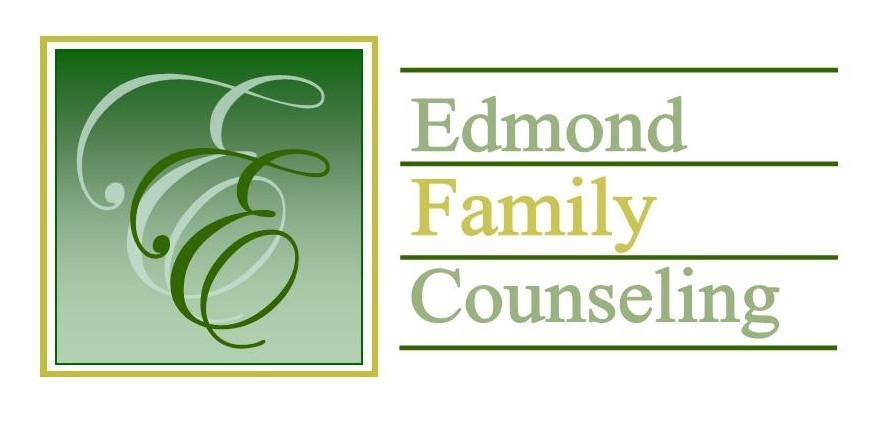 Edmond Family Counseling is committed to strengthening families and our community by championing mental health through prevention, education, and counseling.October Meeting AgendaMEETING DATE:  October 29, 2019      12:00 to 1:00 pmTherapist Showcase- Lisa Kadavy1. 	Call to Order: President- Chris Budde2. 	Consent Agenda: Remember anything in this section can be removed, discussed and      	voted on separately.a.	September Meeting Minutesb.	September Director’s Report (Summary of Director’s activities since last    				board mtg.)c.	September Assistant Director’s Report (Summary of Assistant Director’s 				activities since last board mtg.)d.	September Statistical Reporte.	Quarterly Reports for 1st Qtr. of FY’203.	Old Business	a.	Presentation and vote on bid for building renovations	b.	Possible consideration and vote on policy and procedure revisions	c.	Discussion and vote to approve WSI bid for website migration4.	New Businessa.	Possible consideration and vote to enter into executive session under the advisement of attorney Hugh Robert as per title 25 Oklahoma statute 307 (b)(7)b.	Possible consideration and vote to enter regular board sessionc.	Possible consideration and vote on any motions as a result of executive sessiond.	Update on meeting with Edmond Municipal Courte.	Update on small group services with Calm Waters5.	Board Resources – Sheila Stinnetta.  	Discussion on agency Christmas PartyLegislative focus of the month- Kathy Matthews6.	Committee Reports:	a.	Financial Committee September Treasurer’s Report1st Qtr. Balance SheetUpdate on financial auditDiscussion on current employee leave policy	b.   	Hope for Families – Chris Budde	c.   	Fundraising- Sheila Stinnettd.   	Public Relations and Be Edmond- Sheila Stinnette.	Professional Development & Oversight Committee- Bill Hesse7. 	New Business- (In accordance with the Open Meeting Act, new business is defined as 	any matter not known about or which could not have been reasonably foreseen prior 	to the time of posting the agenda.)8. 	Adjournment			Tim Bridges will be providing lunch for October 2019.      Please call 341-3554 & leave a message if you are unable to attend     EFC Board Meeting agenda posted in the EFC lobby October 24, 2019